Appendix G: US EPA AirNow.gov Website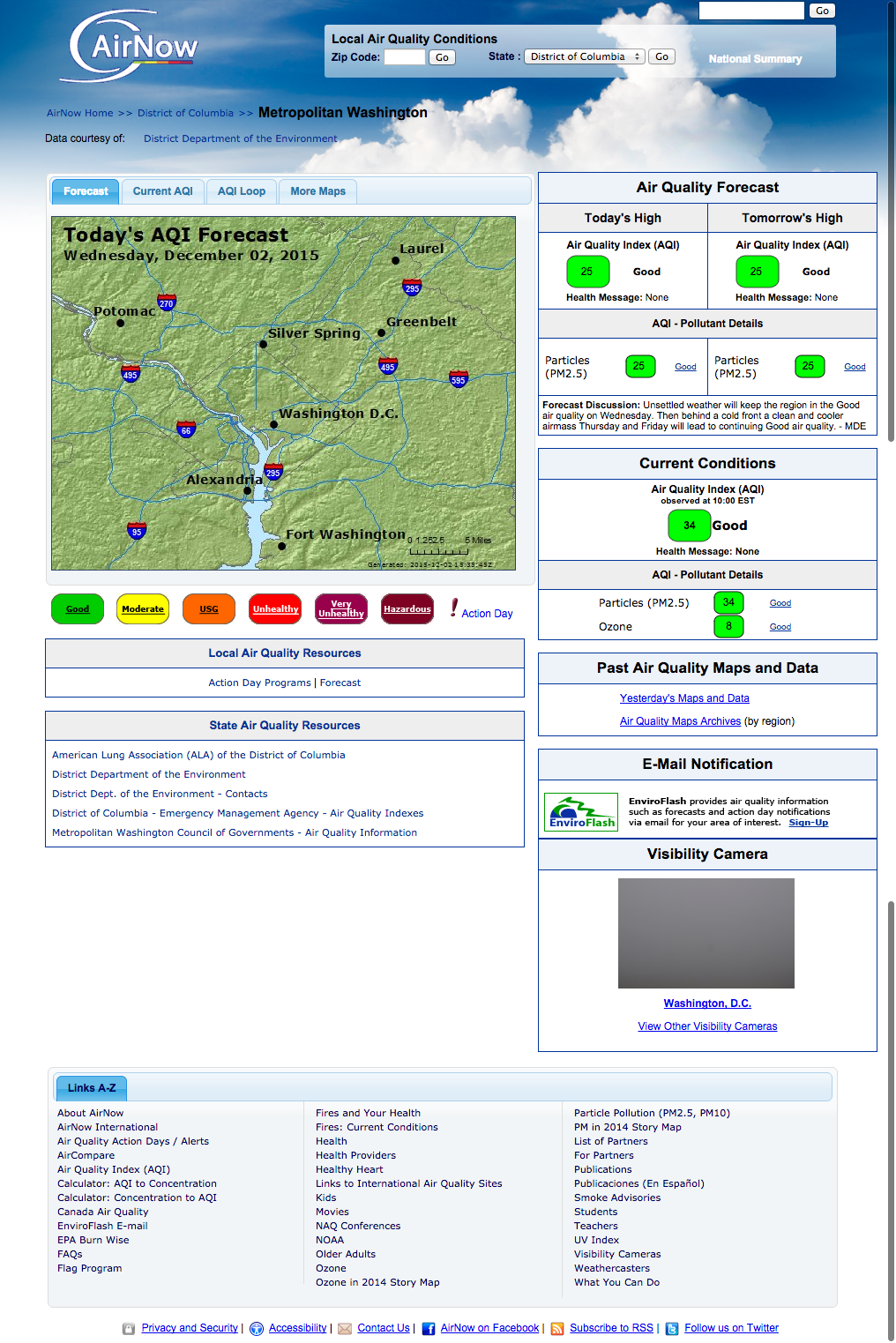 